INDICAÇÃO Nº 1372/2017Ementa: Efetuar corte de mato em toda a extensão da Rodovia dos Andradas. Senhor Presidente:			O Vereador FRANKLIN, solicita que seja encaminhado ao Excelentíssimo Senhor Prefeito Municipal a seguinte indicação:Efetuar corte de mato e limpeza em toda a extensão da Rodovia dos Andradas.Justificativa:	Moradores procuraram este vereador para solicitar providências. (fotos em anexo)			Valinhos, 22 de maio de 2017.Franklin Duarte de LimaVereador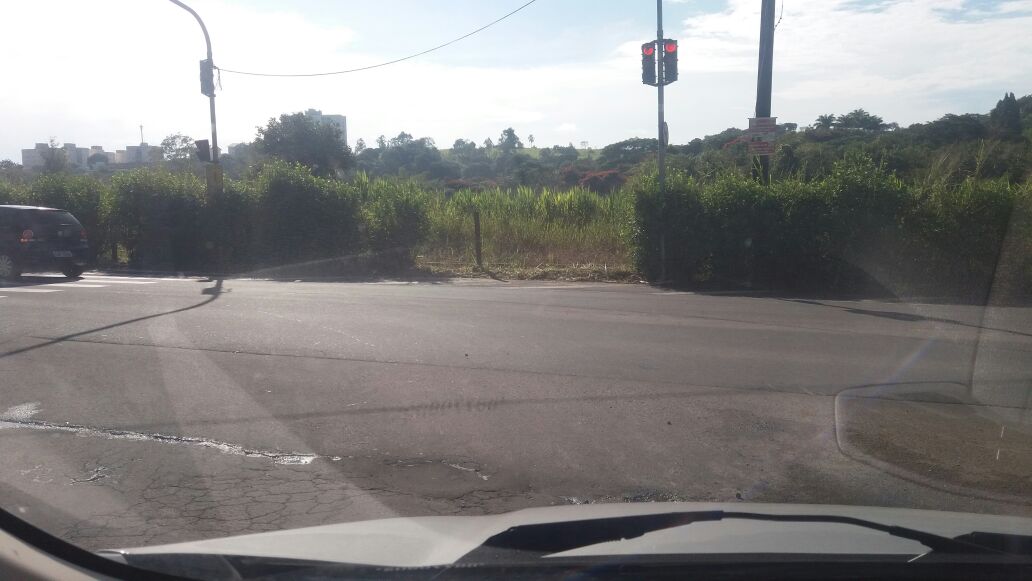 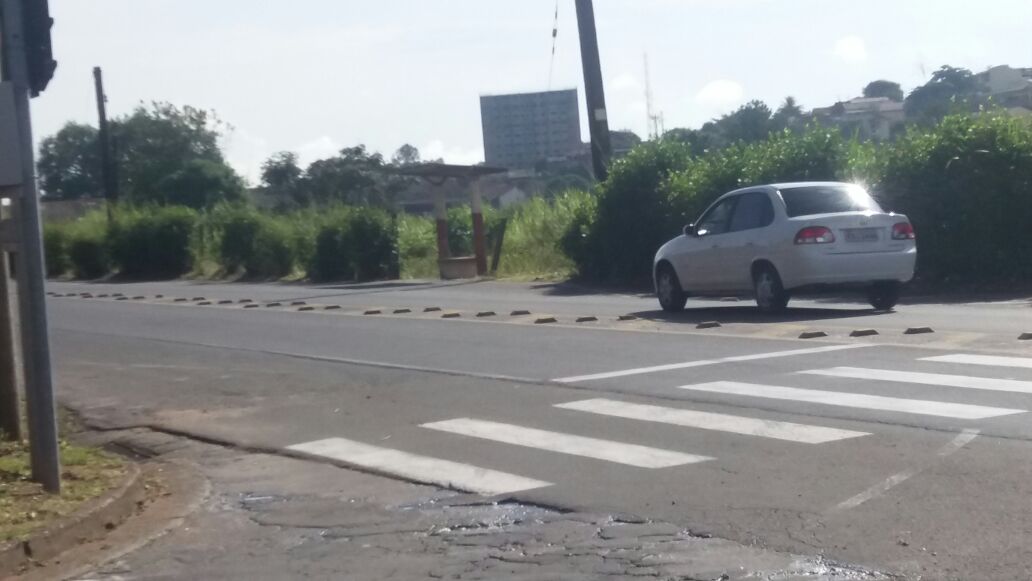 